Blood Notes Chapter 12 Read and take NOTES on the big and the bold words in the chapter Use whatever format best suits you. Use some elements of hierarchical organization.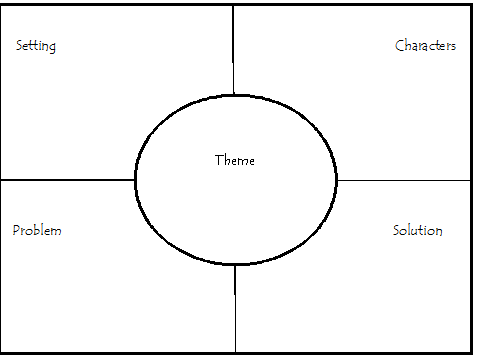 7.1 Introduction Bone Ske